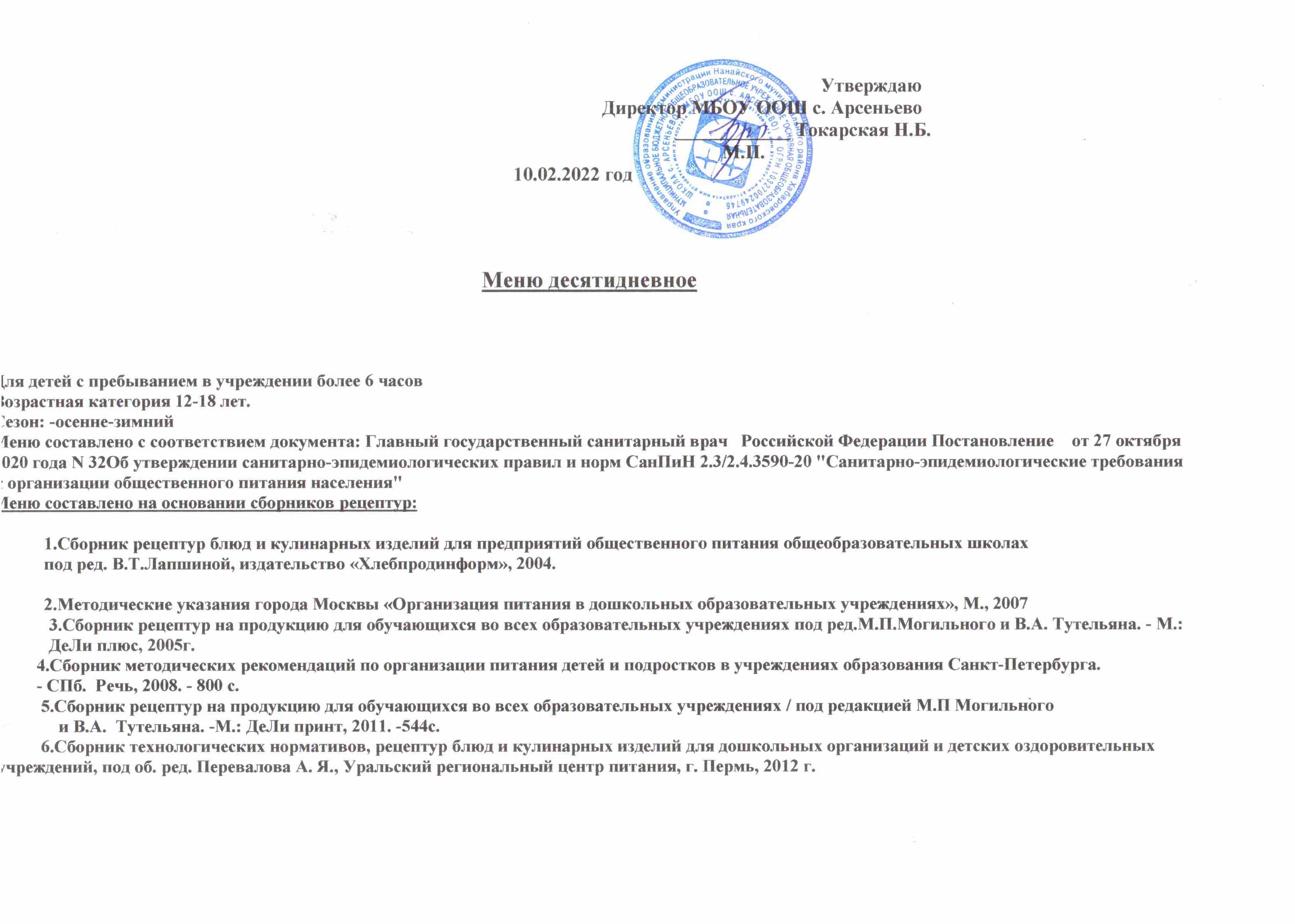 МЕНЮМЕНЮМЕНЮМЕНЮМЕНЮМЕНЮМЕНЮМЕНЮМЕНЮМЕНЮ12-18 лет12-18 лет12-18 лет12-18 лет12-18 лет12-18 лет12-18 лет12-18 лет1 день2 день2 день2 день3 день4 день5 день6 день7 день8 день9 день9 день9 день10 деньЗавтракЗавтракЗавтракЗавтракЗавтракЗавтракЗавтракЗавтракЗавтракЗавтракЗавтракЗавтракЗавтракЗавтракБУТЕРБРОД С СЫРОМ
40ОМЛЕТ НАТУРАЛЬНЫЙ
90ОМЛЕТ НАТУРАЛЬНЫЙ
90ОМЛЕТ НАТУРАЛЬНЫЙ
90ЗАПЕКАНКА ИЗ
ТВОРОГА ( с молоком
сгущенным) 165/35БУТЕРБРОД ГОРЯЧИЙ
С СЫРОМ 40ОЛАДЬИ (с молоком
сгущенным) 115/35ГРУШИ  100БУТЕРБРОД С СЫРОМ
40СЫРНИКИ ИЗ ТВОРОГА
( с соусом молочным
сладким   ) 150/50БУТЕРБРОД ГОРЯЧИЙ
С СЫРОМ 40БУТЕРБРОД ГОРЯЧИЙ
С СЫРОМ 40БУТЕРБРОД ГОРЯЧИЙ
С СЫРОМ 40ОМЛЕТ НАТУРАЛЬНЫЙ
85КАША ЖИДКАЯ
МОЛОЧНАЯ ИЗ
ЯЧНЕВОЙ КРУПЫ 170ЧАЙ С САХАРОМ 200ЧАЙ С САХАРОМ 200ЧАЙ С САХАРОМ 200ЧАЙ СЛАДКИЙ С
МОЛОКОМ  200КАША ЖИДКАЯ
МОЛОЧНАЯ ИЗ
МАННОЙ КРУПЫ 170КАКАО С МОЛОКОМ И
САХАРОМ  200КАША ЖИДКАЯ
МОЛОЧНАЯ ИЗ
ОВСЯННОЙ КРУПЫ 170ОМЛЕТ НАТУРАЛЬНЫЙ
100КАКАО С МОЛОКОМ И
САХАРОМ  200КАША ЖИДКАЯ
МОЛОЧНАЯ ИЗ
ГРЕЧНЕВОЙ  КРУПЫ
170КАША ЖИДКАЯ
МОЛОЧНАЯ ИЗ
ГРЕЧНЕВОЙ  КРУПЫ
170КАША ЖИДКАЯ
МОЛОЧНАЯ ИЗ
ГРЕЧНЕВОЙ  КРУПЫ
170БЛИНЫ ( с джемом)
50/20КОФЕЙНЫЙ НАПИТОК
С МОЛОКОМ   180ХЛЕБ ПШЕНИЧНЫЙ 40ХЛЕБ ПШЕНИЧНЫЙ 40ХЛЕБ ПШЕНИЧНЫЙ 40ХЛЕБ ПШЕНИЧНЫЙ 40ЧАЙ СЛАДКИЙ С
ЛИМОНОМ  200ВАРЕНЕЦ 200ЧАЙ С САХАРОМ 200КОФЕЙНЫЙ НАПИТОК
С МОЛОКОМ 180ХЛЕБ ПШЕНИЧНЫЙ 40ЧАЙ СЛАДКИЙ С
МОЛОКОМ  200ЧАЙ СЛАДКИЙ С
МОЛОКОМ  200ЧАЙ СЛАДКИЙ С
МОЛОКОМ  200ХЛЕБ ПШЕНИЧНЫЙ 40ХЛЕБ ПШЕНИЧНЫЙ 40СОК ЯБЛОЧНЫЙ 200СОК ЯБЛОЧНЫЙ 200СОК ЯБЛОЧНЫЙ 200КЕФИР  180ХЛЕБ ПШЕНИЧНЫЙ 40ХЛЕБ ПШЕНИЧНЫЙ 40ХЛЕБ ПШЕНИЧНЫЙ 50СОК ПЕРСИКОВЫЙ 200ХЛЕБ ПШЕНИЧНЫЙ 40ХЛЕБ ПШЕНИЧНЫЙ 40ХЛЕБ ПШЕНИЧНЫЙ 40ЧАЙ СЛАДКИЙ С
ЛИМОНОМ  200ЙОГУРТ ПИТЬЕВОЙ (. в
ассортименте) 180ПЕЧЕНЬЕ 30ПЕЧЕНЬЕ 30ПЕЧЕНЬЕ 30СОК ПЕРСИКОВЫЙ 200ВАФЛИ 40РЯЖЕНКА  180КЕФИР  180КЕФИР  180КЕФИР  180СОК ВИШНЕВЫЙ 200ОбедОбедОбедОбедОбедОбедОбедОбедОбедОбедОбедОбедОбедОбедСАЛАТ "СТЕПНОЙ" ИЗ
РАЗНЫХ ОВОЩЕЙ 100САЛАТ ИЗ СВЕЖИХ
ПОМИДОРОВ И
ОГУРЦОВ 100САЛАТ ИЗ СВЕЖИХ
ПОМИДОРОВ И
ОГУРЦОВ 100САЛАТ ИЗ СВЕЖИХ
ПОМИДОРОВ И
ОГУРЦОВ 100ОГУРЦЫ СОЛЕНЫЕ
100САЛАТ ИЗ СВЕКЛЫ С
ЗЕЛЕНЫМ ГОРОШКОМ
100САЛАТ ИЗ ОВОЩЕЙ С
МОРСКОЙ КАПУСТОЙ
100ВИНЕГРЕТ ОВОЩНОЙ
С СЕЛЬДЬЮ 150ОГУРЦЫ СВЕЖИЕ 100САЛАТ ВИТАМИННЫЙ
100ОВОЩИ НАТУРАЛЬНЫЕ
СВЕЖИЕ( ассорти) 100ОВОЩИ НАТУРАЛЬНЫЕ
СВЕЖИЕ( ассорти) 100ОВОЩИ НАТУРАЛЬНЫЕ
СВЕЖИЕ( ассорти) 100САЛАТ ИЗ КВАШЕНОЙ
КАПУСТЫ 100СУП-ЛАПША
ДОМАШНЯЯ( с
отв.курицей) 250/47ЩИ ИЗ СВЕЖЕЙ
КАПУСТЫ НА МЯСНОМ
БУЛЬОНЕ
( отв.говядина+ сметана)
250/20/5ЩИ ИЗ СВЕЖЕЙ
КАПУСТЫ НА МЯСНОМ
БУЛЬОНЕ
( отв.говядина+ сметана)
250/20/5ЩИ ИЗ СВЕЖЕЙ
КАПУСТЫ НА МЯСНОМ
БУЛЬОНЕ
( отв.говядина+ сметана)
250/20/5СУП С РЫБНЫМИ
КОНСЕРВАМИ 300СУП КАРТОФЕЛЬНЫЙ
НА БУЛЬОНЕ ИЗ
ПТИЦЫ ( отв.мясо
птицы) 250/20БОРЩ С КАПУСТОЙ И
КАРТОФЕЛЕМ НА
МЯСНОМ БУЛЬОНЕ (с
отв.говядиной, со
сметаной) 250/20/5СУП ИЗ ОВОЩЕЙ НА
МЯСНОМ БУЛЬОНЕ ( с
отв.говядиной) 250/19РАССОЛЬНИК
ЛЕНИНГРАДСКИЙ (со
сметаной) 250/5СУП КАРТОФЕЛЬНЫЙ С
БОБОВЫМИ ( с
гренками) 250/10СУП РЫБНЫЙ
( горбуша) 300СУП РЫБНЫЙ
( горбуша) 300СУП РЫБНЫЙ
( горбуша) 300СУП КАРТОФЕЛЬНЫЙ С
КРУПОЙ И
ФРИКАДЕЛЬКАМИ
(птица) 200/50ШНИЦЕЛЬ
НАТУРАЛЬНЫЙ
РУБЛЕНЫЙ (говядина)
100ПЕЧЕНЬ ПО-
СТРОГАНОВСКИ 120ПЕЧЕНЬ ПО-
СТРОГАНОВСКИ 120ПЕЧЕНЬ ПО-
СТРОГАНОВСКИ 120ФРИКАДЕЛЬКИ ИЗ
ПТИЦЫ( соус молочный)
120КОТЛЕТЫ РЫБНЫЕ
ЛЮБИТЕЛЬСКИЕ (кета,
соус молочный) 120ОЛАДЬИ ИЗ ПЕЧЕНИ
( соус томатный) 120ГОЛУБЦЫ ЛЕНИВЫЕ
250БИТОЧКИ РУБЛЕНЫЕ
ИЗ ПТИЦЫ ПАРОВЫЕ
( соус молочный) 100РЫБА, ЗАПЕЧЕННАЯ
ПОД МОЛОЧНЫМ
СОУСОМ ( горбуша) 120ГОВЯДИНА, ТУШЕННАЯ
С КАПУСТОЙ 250ГОВЯДИНА, ТУШЕННАЯ
С КАПУСТОЙ 250ГОВЯДИНА, ТУШЕННАЯ
С КАПУСТОЙ 250РЫБА ЖАРЕНАЯ
( навага) 100РАГУ ОВОЩНОЕ  180КАША ГРЕЧНЕВАЯ
РАССЫПЧАТАЯ 180КАША ГРЕЧНЕВАЯ
РАССЫПЧАТАЯ 180КАША ГРЕЧНЕВАЯ
РАССЫПЧАТАЯ 180КАРТОФЕЛЬ
ОТВАРНОЙ 180РАГУ ИЗ ОВОЩЕЙ С
КАШЕЙ 180МАКАРОННЫЕ
ИЗДЕЛИЯ ОТВАРНЫЕ С
ОВОЩАМИ 180СОК ВИШНЕВЫЙ 200МАКАРОНЫ С СЫРОМ
180КАША РАССЫПЧАТАЯ
РИСОВАЯ 180МОРС  ИЗ ЯГОД
СВЕЖЕМОРОЖЕННЫХ
(брусника+ вишня( )  180МОРС  ИЗ ЯГОД
СВЕЖЕМОРОЖЕННЫХ
(брусника+ вишня( )  180МОРС  ИЗ ЯГОД
СВЕЖЕМОРОЖЕННЫХ
(брусника+ вишня( )  180КАРТОФЕЛЬНОЕ ПЮРЕ
180МОРС  ИЗ ЯГОДЫ
СВЕЖЕМОРОЖЕННОЙ
(брусника)  180КОМПОТ ИЗ СМЕСИ
СУХОФРУКТОВ  180КОМПОТ ИЗ СМЕСИ
СУХОФРУКТОВ  180КОМПОТ ИЗ СМЕСИ
СУХОФРУКТОВ  180КИСЕЛЬ СЛАДКИЙ ИЗ
ВИШНИ ( св/м) 180КОМПОТ ИЗ
СВЕЖЕМОРОЖЕННЫХ
ЯГОД ( смородина)   180КОМПОТ СЛАДКИЙ  ИЗ
КУРАГИ  180ХЛЕБ ПШЕНИЧНЫЙ 60КОМПОТ ИЗ СМЕСИ
СУХОФРУКТОВ   180КИСЕЛЬ ИЗ КУРАГИ
180ХЛЕБ ПШЕНИЧНЫЙ 40ХЛЕБ ПШЕНИЧНЫЙ 40ХЛЕБ ПШЕНИЧНЫЙ 40КИСЕЛЬ СЛАДКИЙ ИЗ
СМЕСИ ЯГОД (св./м.)
180ХЛЕБ ПШЕНИЧНЫЙ 27ХЛЕБ ПШЕНИЧНЫЙ 60ХЛЕБ ПШЕНИЧНЫЙ 60ХЛЕБ ПШЕНИЧНЫЙ 60ХЛЕБ ПШЕНИЧНЫЙ 31ХЛЕБ ПШЕНИЧНЫЙ 34ХЛЕБ ПШЕНИЧНЫЙ 81ХЛЕБ РЖАНОЙ 60ХЛЕБ ПШЕНИЧНЫЙ 15ХЛЕБ РЖАНОЙ 60ХЛЕБ РЖАНОЙ 60ХЛЕБ РЖАНОЙ 60ХЛЕБ РЖАНОЙ 60ХЛЕБ ПШЕНИЧНЫЙ 60ХЛЕБ РЖАНОЙ 60ХЛЕБ РЖАНОЙ 60ХЛЕБ РЖАНОЙ 60ХЛЕБ РЖАНОЙ 60ХЛЕБ РЖАНОЙ 60ХЛЕБ РЖАНОЙ 60ХЛЕБ РЖАНОЙ 60ХЛЕБ РЖАНОЙ 60ХЛЕБ ПШЕНИЧНЫЙ 44ЯБЛОКИ 100ЯБЛОКИ 100ЯБЛОКИ 100ХЛЕБ РЖАНОЙ 60ЯБЛОКИ  100ГРУШИ 100ГРУШИ 100ГРУШИ 100ЯБЛОКИ 100ГРУШИ  100ЯБЛОКИ 100ЯБЛОКИ 100ГРУШИ 100